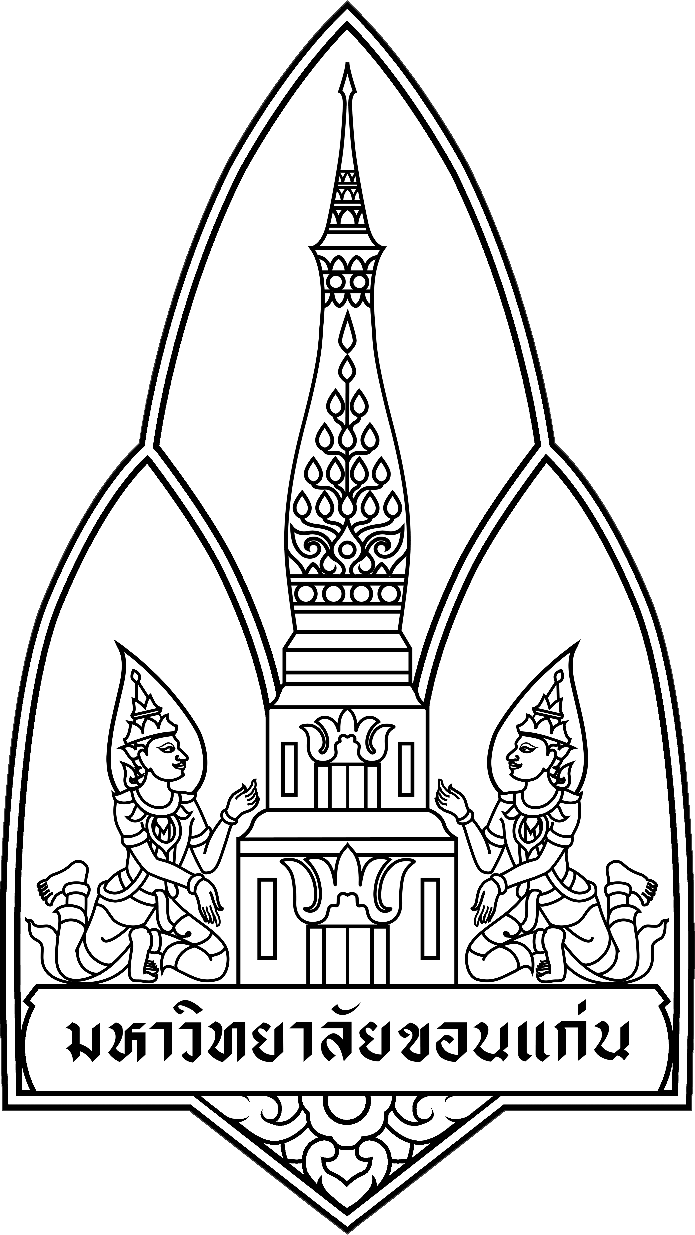 แบบตรวจสอบเอกสารหน่วยงาน  ....................................             โทร ...............    โทรศัพท์/โทรสาร ..................... ที่ อว 66................./.....................     วันที่ ........... เดือน.........................พ.ศ. ....................เรื่อง  ชอออกใบเสร็จรับเงินวิจัยและเบิกจ่ายเงินวิจัย/การบริการวิชาการเรียน  รองอธิการบดีฝ่ายวิจัยและบัณฑิตศึกษา ตรวจสอบเอกสารประกอบการเบิกจ่ายทุนวิจัย/บริการวิชาการ (Check list)        แบบ วช.วจ.01 (แบบเบิกจ่ายเงินทุนวิจัยภายนอก)      สำเนาใบเสร็จรับเงิน       สำเนาสมุดบัญชีโครงการวิจัย       สำเนาหนังสือมอบอำนาจ/คำสั้งแต่งตั้งหัวหน้าโครงการ      สำเนาสัญญารับวิจัย/บริการวิชาการ/ข้อตกลง      E:mail KKU ของ หัวหน้าโครงการ       หักค่าธรรมเนียมมหาวิทยาลัย 10 %       บันทึกในระบบฐานข้อมูลวิจัย/บริการวิชาการ (MISPR)       ส่งเอกสารผ่านระบบงานสารบรรณคณะ (KKUDMS) (ดำเนินการโดยคณะ)      รหัสโครงการเลขที่ (VAN) ...................................................................                                          ลงชื่อ ...............................................................                                                 (                                      ) ฝ่ายวิจัยคณะ/หน่วยงาน                                                 วันที่ ........../............../...........ตรวจสอบเอกสารโดยกองบริหารงานวิจัย       เอกสารครบถ้วน       ไม่สมบูรณ์ ส่งคืนแก้ไข วันที่......../........../.........                                                         ลงชื่อ................................................................                                                                         (                                               )                                                                     วันที่ ........../................../...........       **กรุณารับรองสำเนาถูกต้องเอกสารประกอบการเบิกจ่ายเงิน           แบบตรวจสอบเอกสารหน่วยงาน  ....................................             โทร ...............    โทรศัพท์/โทรสาร ..................... ที่ อว 66................./.....................     วันที่ ........... เดือน.........................พ.ศ. ....................เรื่อง  ชอออกใบเสร็จรับเงินวิจัยและเบิกจ่ายเงินวิจัย/การบริการวิชาการเรียน  รองอธิการบดีฝ่ายวิจัยและบัณฑิตศึกษา ตรวจสอบเอกสารประกอบการเบิกจ่ายทุนวิจัย/บริการวิชาการ (Check list)        แบบ วช.วจ.01 (แบบเบิกจ่ายเงินทุนวิจัยภายนอก)      สำเนาใบเสร็จรับเงิน       สำเนาสมุดบัญชีโครงการวิจัย       สำเนาหนังสือมอบอำนาจ/คำสั้งแต่งตั้งหัวหน้าโครงการ      สำเนาสัญญารับวิจัย/บริการวิชาการ/ข้อตกลง      E:mail KKU ของ หัวหน้าโครงการ       หักค่าธรรมเนียมมหาวิทยาลัย 10 %       บันทึกในระบบฐานข้อมูลวิจัย/บริการวิชาการ (MISPR)       ส่งเอกสารผ่านระบบงานสารบรรณคณะ (KKUDMS) (ดำเนินการโดยคณะ)      รหัสโครงการเลขที่ (VAN) ...................................................................                                          ลงชื่อ ...............................................................                                                 (                                      ) ฝ่ายวิจัยคณะ/หน่วยงาน                                                 วันที่ ........../............../...........ตรวจสอบเอกสารโดยกองบริหารงานวิจัย       เอกสารครบถ้วน       ไม่สมบูรณ์ ส่งคืนแก้ไข วันที่......../........../.........                                                         ลงชื่อ................................................................                                                                         (                                               )                                                                     วันที่ ........../................../...........       **กรุณารับรองสำเนาถูกต้องเอกสารประกอบการเบิกจ่ายเงิน         